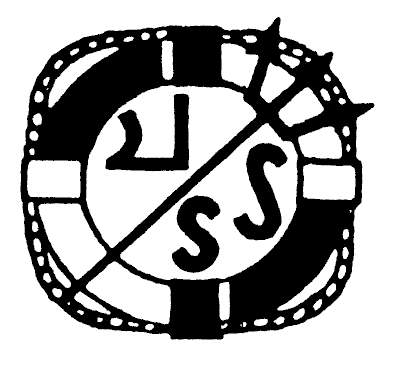 INBJUDER TILL
UMERACET21-22 september 2013	UMEÅ SIMHALLBASSÄNG	 25 m x 8 banor, El-tidtagningTIDER 	Lördag  21 september	Pass 1	Insim	12.30	-	13.45	Tävlingsstart	14.00 	Söndag  22 september	Pass 2	Insim	7.30	-	8.45	Tävlingsstart	9.00	Pass 3	Insim	 13.30	-	14.45	Tävlingsstart	15.00ANMÄLAN		Octo Anmälan: www.octostatistik.com därefter slå in 		användarnamn/lösenord. Klicka i tur och ordning på 		Tävlingar/anmälan/sök, här finns Umeracet 2013	Eller med grodan-fil till erica@glassen.nu	Anmälan skall vara Umeå SS tillhanda senast söndagen den 8 september.STARTLISTA               	Startlista kommer att läggas ut på www.livetiming.seANMÄLNINGSAVGIFT	Anmälningsavgiften är 55 kr/individuell start och 75 kr/lag, vid anmälan via octo/grodanfil. Avgiften är 70 kr /individuell start och 90 kr/lag om anmälan görs på annat sätt. EFTERANMÄLAN	I mån av plats kan efteranmälan inlämnas till sekretariatet senast 90 min före passets första start. Efteranmälningsavgift 150 kr /start.AVANMÄLAN	Avanmälan inlämnas till sekretariatet senast 75 min före 	passets första start på avanmälningslista.LEDARMÖTE	Lördag kl 13.00 i Klubbrum 2	MAT OCH LOGI	USS serverar näringsriktig och välsammansatta måltider som passar simmare. Frågor om kost och logi, maila på uss.kansli@gmail.com Maten serveras på Hagaskolan. Se nedan.PRISER	Medaljer delas ut till de tre första i varje gren och klass. Ett                                                särskilt pris går till vinnarna på 50 m frisim i dam- respektive                                                herrklassen.RESULTATLISTA	       Resultatlista kommer att läggas ut på  www.umesim.nu efter                                               tävlingens slut. Tävlingen går att följa via www.livetiming.se UPPLYSNINGAR	Omklädning sker i massomklädningsrum samt i olåsta skåp. Medtag hänglås. Lämna inga värdesaker i omklädningsrummen, arrangörerna ansvarar inte för förlorade effekter. 	Umeå SS kansli telefon	090 - 12 97 44Välkommen med er anmälan!Umeå SimsällskapGRENORDNINGLördag 21 septemberPass 1		Insim 12.30 Tävling 14.00	Strykningar senast 12.45	 1   25 m FR	D	E	 2   25 m FR	H	E	 3   400 m ME	D	A,B,C,D	 4   400 m ME	H	A,B,C,D	 5   100 m RY	D	A,B,C,D	 6   100 m RY	H	A,B,C,D	 7   200 m FR	D	A,B,C,D	 8   200 m FR	H	A,B,C,D	  9   200 m BR	D	A,B,C,D	10  200 m BR	H	A,B,C,D	11  100 m FJ	D	A,B,C,D	12  100 m FJ	H	A,B,C,DSöndag 22 septemberPass 2	Pass 3	Insim  7.30	 Tävling 9.00	Insim  13.30 Tävling 15.00Strykningar senast  7.45                                    	Strykningar senast 13.4513  50  m FR       D     öppen klass försök	29  25 m RY        D    E	14  50  m FR       H     öppen klass försök	30  25 m RY        H    E15  200 m FJ	D	A,B,C,D 	31  100 m ME	D	A,B,C,D16   FJ	H	A,B,C,D	32  100 m ME	H	A,B,C,D17  100 m BR	D	A,B,C,D	33  800 m FR	D	A,B,C,D18  100 m BR	H	A,B,C,D	34   FR	H	A,B,C,D19   RY	D	A,B,C,D	35  50 m FR	D	Final20   RY	H	A,B,C,D	36  50 m FR	H	Final21   FR	D	A,B,C,D	              10 min Paus22   FR	H	A,B,C,D	37  4x50 m FR	D	Födda 98 och tidigare23   ME	D	A,B,C,D	38  4x50 m FR	H	Födda 98 och tidigare24  200 m ME	H	A,B,C,D	39  4x50 m FR	D	Födda 99 och senare              10 min paus		40  4x50 m FR    H    Födda 99 och senare25  4x50 m ME   D    Födda 98 och tidigare26  4x50 m ME   H    Födda 98 och tidigare 27  4x50 m ME   D    Födda 99 och senare28  4x50 m ME   H    Födda 99 och senareÅLDERSKLASSER	A	födda  97 och tidigare	(16 år och äldre)	B	födda  98-99	(14 - 15 år)	C	födda  00	(13 år)	D	födda  01 och senare	(12 år och yngre)	E      födda  03 och senare	(10 år och yngre)Klasserna A - B - C - D  seedas tillsammans men delas upp i resultatlistan.Vi förbehåller oss rätten att begränsa antalet starter så att våra tidsramar håller.MAT- OCH LOGIBESTÄLLNINGUmeå Simsällskap tillhandahåller mat och logi under Umeracet den 21-22 september 2013.Anmälande klubb: ……………………………………………………………………………...Kontaktperson:…………………………………………………………tel…………………….Lördag middag    ……………..antal………………à.85 krSöndag frukost    ……………..antal………………à.55 krSöndag lunch       ……………..antal………………à.85 krSöndag matpaket ……………..antal………………à.55 kr (levereras till simhallen på em.)I priset för lunch och middag ingår varmrätt, smör, bröd och måltidsdryck.Var vänlig ange om någon skall ha specialkost:Antal……………….typ………………………………………………..Logi på golv på Hagaskolan.Lördag natt	antal…………à 60 kr	Mat- och logibeställningen är bindande och skall vara Umeå Simsällskap tillhanda senast söndag den 8 september 2013 via mail: uss.kansli@gmail.com	Välkomna till en trevlig tävlingshelg i Umeå!